П О С Т А Н О В Л Е Н И Е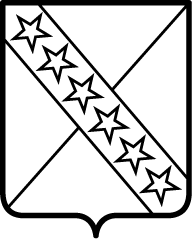 АДМИНИСТРАЦИИ ПРИАЗОВСКОГО СЕЛЬСКОГО ПОСЕЛЕНИЯ      ПРИМОРСКО-АХТАРСКОГО РАЙОНА    от 25.11.2021 года                                                                                                      № 181станица Приазовская«О внесении изменений в постановление администрации Приазовского сельского поселения Приморско-Ахтарского района от 23 августа 2019 года № 150 «Об утверждении Положения о порядке и условиях предоставления в аренду (в том числе льготы для субъектов малого и среднего предпринимательства) объектов, включенных в перечень муниципального имущества Приазовского сельского поселения Приморско-Ахтарского района, свободного от прав третьих лиц (за исключением права хозяйственного ведения, права оперативного управления, а также имущественных прав субъектов малого и среднего предпринимательства), предназначенного для предоставления во владение и (или) пользование субъектам малого и среднего предпринимательства и организациям, образующим инфраструктуру поддержки субъектов малого и среднего предпринимательства»В соответствии с Федеральным законом  от 24 июля 2007 года № 209-ФЗ «О развитии малого и среднего предпринимательства в Российской Федерации», Законом Краснодарского края от 4 апреля 2008 года № 1448-КЗ «О развитии малого и среднего предпринимательства в Краснодарском крае», администрация Приазовского  сельского  поселения Приморско - Ахтарского района  п о с т а н о в л я е т:1. Внести в приложение к постановлению  администрации Приазовского сельского    поселения  Приморско-Ахтарского   района   от 23 августа 2019 года № 150 «Об утверждении Положения о порядке и условиях предоставления в аренду (в том числе льготы для субъектов малого и среднего предпринимательства) объектов, включенных в перечень муниципального имущества Приазовского сельского поселения Приморско-Ахтарского района, свободного от прав третьих лиц (за исключением права хозяйственного ведения, права оперативного управления, а также имущественных прав субъектов малого и среднего предпринимательства), предназначенного для предоставления во владение и (или) пользование субъектам малого и среднего предпринимательства и организациям, образующим инфраструктуру поддержки субъектов малого и среднего предпринимательства» (далее – Положение) следующие изменения:1.1. Пункт   8   Положения   дополнить  абзацем  следующего содержания:«При прекращении в связи с реализацией решения о комплексном развитии территории жилой застройки, решения о комплексном развитии территории нежилой застройки договора аренды зданий, сооружений, нежилых помещений, находящихся в муниципальной собственности Приазовского сельского поселения Приморско-Ахтарского района, заключенного с субъектом малого или среднего предпринимательства, физическим лицом, не являющимся индивидуальным предпринимателем и применяющим специальный налоговый режим «Налог на профессиональный доход», указанные субъект малого или среднего предпринимательства, физическое лицо имеют право на заключение в день прекращения такого договора аренды нового договора аренды иных здания, сооружения, нежилого помещения, находящихся в муниципальной собственности Приазовского сельского поселения Приморско-Ахтарского района и являющихся равнозначными в соответствии с пунктом 12 части 1 статьи 17.1 Федерального закона от 26 июля 2006 года № 135-ФЗ «О защите конкуренции», в случае сноса или реконструкции арендуемых ими зданий, сооружений, нежилых помещений и наличия в Перечне свободных от имущественных прав субъектов малого или среднего предпринимательства, физических лиц и равнозначных здания, сооружения, нежилого помещения, не расположенных на территории, в отношении которой принято решение о комплексном развитии территории жилой застройки, решение о комплексном развитии территории нежилой застройки, предусматривающие их снос или реконструкцию.».1.2. Дополнить Положение пунктом 14  следующего содержания:«14.Предусмотренные настоящим Положением меры поддержки субъектов малого и среднего предпринимательства также распространяются на физических лиц, не являющихся индивидуальными предпринимателями и применяющих специальный налоговый режим «Налог на профессиональный доход».».2. Контроль за выполнением настоящего постановления оставляю за собой.3. Настоящее постановление  вступает в силу со дня его официального обнародования.Глава Приазовского сельского поселенияПриморско-Ахтарского района                                                     Н.В.Балаклеец